Strategiaftale 2022-2025: Dansk Taekwondo Forbund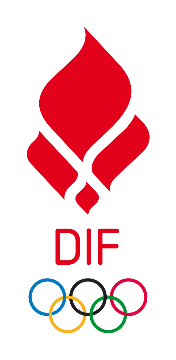 Spor 2 – Organisationsudvikling og kommunikationDe resterende procesmål forventes udformet efter statusmødet juni 2023, hvis de ikke udfyldes nu. Samlet økonomisk overblik for alle sporOverordnet målsætning - beskrivelse af ønsket effekt (Kvalitativ beskrivelse)Overordnet målsætning - beskrivelse af ønsket effekt (Kvalitativ beskrivelse)Overordnet målsætning - beskrivelse af ønsket effekt (Kvalitativ beskrivelse)Overordnet målsætning - beskrivelse af ønsket effekt (Kvalitativ beskrivelse)Overordnet målsætning - beskrivelse af ønsket effekt (Kvalitativ beskrivelse)Vi vil være en transparent, moderne og effektiv organisation som er godt egnet til at varetage klubbernes interesse – både dem klubberne selv efterspørger, men det ønskes også at være fremsynet og handlekraftige med målet om at ruste organisationen til fremtidige forandringer og udfordringer.Vi vil være gode til at kommunikere til forbundets klubber og medlemmer, således at de føler sig informeret om både processen samt resultatet af de nyheder, tiltag og ændringer der sker i forbundet. Derudover vil vi være dygtige til at præsentere nyheder og indhold på en elegant, forståelig og let måde.  Vi vil være en transparent, moderne og effektiv organisation som er godt egnet til at varetage klubbernes interesse – både dem klubberne selv efterspørger, men det ønskes også at være fremsynet og handlekraftige med målet om at ruste organisationen til fremtidige forandringer og udfordringer.Vi vil være gode til at kommunikere til forbundets klubber og medlemmer, således at de føler sig informeret om både processen samt resultatet af de nyheder, tiltag og ændringer der sker i forbundet. Derudover vil vi være dygtige til at præsentere nyheder og indhold på en elegant, forståelig og let måde.  Vi vil være en transparent, moderne og effektiv organisation som er godt egnet til at varetage klubbernes interesse – både dem klubberne selv efterspørger, men det ønskes også at være fremsynet og handlekraftige med målet om at ruste organisationen til fremtidige forandringer og udfordringer.Vi vil være gode til at kommunikere til forbundets klubber og medlemmer, således at de føler sig informeret om både processen samt resultatet af de nyheder, tiltag og ændringer der sker i forbundet. Derudover vil vi være dygtige til at præsentere nyheder og indhold på en elegant, forståelig og let måde.  Vi vil være en transparent, moderne og effektiv organisation som er godt egnet til at varetage klubbernes interesse – både dem klubberne selv efterspørger, men det ønskes også at være fremsynet og handlekraftige med målet om at ruste organisationen til fremtidige forandringer og udfordringer.Vi vil være gode til at kommunikere til forbundets klubber og medlemmer, således at de føler sig informeret om både processen samt resultatet af de nyheder, tiltag og ændringer der sker i forbundet. Derudover vil vi være dygtige til at præsentere nyheder og indhold på en elegant, forståelig og let måde.  Vi vil være en transparent, moderne og effektiv organisation som er godt egnet til at varetage klubbernes interesse – både dem klubberne selv efterspørger, men det ønskes også at være fremsynet og handlekraftige med målet om at ruste organisationen til fremtidige forandringer og udfordringer.Vi vil være gode til at kommunikere til forbundets klubber og medlemmer, således at de føler sig informeret om både processen samt resultatet af de nyheder, tiltag og ændringer der sker i forbundet. Derudover vil vi være dygtige til at præsentere nyheder og indhold på en elegant, forståelig og let måde.  Resultatmål (Kvantitative mål)Resultatmål (Kvantitative mål)Resultatmål (Kvantitative mål)Resultatmål (Kvantitative mål)Resultatmål (Kvantitative mål)2022202320242025Resultatmål 1 - OrganisationsudviklingDer er udarbejdet kommissorium for alle organisatoriske led (bestyrelse, udvalg og ansatte), som er præsenteret og tilgængeligt for forbundets medlemmerBestyrelsen har gennemført udviklingsforløb.Der er foretaget en intern effektivitetsmåling af hvorvidt bestyrelse og udvalg får udført de arbejdsopgaver som bestyrelsesposterne, udvalgene samt de ansatte er ansvarlige for (jf. resultatmålet i 2022). Minimum 95% af arbejdsopgaverne bliver udført.Minimum 10 klubber henvender sig med formålet om at gøre brug af forbundets kompetencer til at løfte udfordringer i klubben.- Større opgaver som kræver en indsats på flere timer.Der modtages ikke nogen klager over arbejdsgangen i nogle af udvalgene (eks. manglende partshøring)Der er ikke nogen vakante pladser i bestyrelse eller udvalg. Der vil være kampvalg for at opnå en bestyrelsespost. Resultatmål 2 – KommunikationBaselineundersøgelse af nuværende kommunikationsniveau med en minimumsbesvarelse af 227 personerNy kommunikationsstrategi er udviklet i samarbejde med DIF samt er præsenteret og taget i brugNy hjemmeside er præsenteret og taget i brugMåling på om forbundet er blevet bedre til at kommunikere (25% point ift. baseline)Minimumsbesvarelse af 227 personer.Beskriv hvordan I helt konkret måler på jeres resultatmål:Resultatmål 1 – Organisationsudvikling: Resultatmålene er fire forskellige indikatorer på om vi er blevet en moderne og effektiv organisation som varetager klubbernes interesse.Resultatmål 2 – Kommunikation: Spørgeskemaundersøgelse udsendes til alle klubbernes kontaktperson/formand samt gøres tilgængelig på Facebook og Instagram, således at alle medlemmer har mulighed for at besvare spørgeskemaet.Beskriv hvordan I helt konkret måler på jeres resultatmål:Resultatmål 1 – Organisationsudvikling: Resultatmålene er fire forskellige indikatorer på om vi er blevet en moderne og effektiv organisation som varetager klubbernes interesse.Resultatmål 2 – Kommunikation: Spørgeskemaundersøgelse udsendes til alle klubbernes kontaktperson/formand samt gøres tilgængelig på Facebook og Instagram, således at alle medlemmer har mulighed for at besvare spørgeskemaet.Beskriv hvordan I helt konkret måler på jeres resultatmål:Resultatmål 1 – Organisationsudvikling: Resultatmålene er fire forskellige indikatorer på om vi er blevet en moderne og effektiv organisation som varetager klubbernes interesse.Resultatmål 2 – Kommunikation: Spørgeskemaundersøgelse udsendes til alle klubbernes kontaktperson/formand samt gøres tilgængelig på Facebook og Instagram, således at alle medlemmer har mulighed for at besvare spørgeskemaet.Beskriv hvordan I helt konkret måler på jeres resultatmål:Resultatmål 1 – Organisationsudvikling: Resultatmålene er fire forskellige indikatorer på om vi er blevet en moderne og effektiv organisation som varetager klubbernes interesse.Resultatmål 2 – Kommunikation: Spørgeskemaundersøgelse udsendes til alle klubbernes kontaktperson/formand samt gøres tilgængelig på Facebook og Instagram, således at alle medlemmer har mulighed for at besvare spørgeskemaet.Beskriv hvordan I helt konkret måler på jeres resultatmål:Resultatmål 1 – Organisationsudvikling: Resultatmålene er fire forskellige indikatorer på om vi er blevet en moderne og effektiv organisation som varetager klubbernes interesse.Resultatmål 2 – Kommunikation: Spørgeskemaundersøgelse udsendes til alle klubbernes kontaktperson/formand samt gøres tilgængelig på Facebook og Instagram, således at alle medlemmer har mulighed for at besvare spørgeskemaet.Hovedindsatser - Beskrivelse af vejen til målene (Kvalitativ)Bestyrelsesudvikling: I samarbejde med Team organisation og ledelse i DIF, skal bestyrelsen gennemgå et udviklingsforløb med fokus at få afstemt roller, kompetencer og gensidige aftaler. Gennem workshops skal det sikres at bestyrelsen arbejder effektivt i samme retning således at forbundet udvikler sig.Organisationsstruktur: Hele organisationsstrukturen skal gennemgås således at vi bliver et moderne forbund med tydelige arbejdsgange og retningslinjer. Gennem udvikling af organisationen ønskes det at skabe forståelse samt mindske misforståelser blandt klubberne og medlemmerne.Behovsanalyse: Gennem spørgeskemaundersøgelser med klubrepræsentanter samt menige medlemmer af forbundet er det målet at forstå deres ønsker og behov for indsatserne i dette spor, men også indsatserne i spor 1. Der skal udarbejdes et stort spørgebatteri som udsendes én gang årligt, så vi løbende er informeret om hvad der efterspørges. Licens: Vi vil have udarbejdet en ny licensstruktur som er moderne, let at forstå samt minimerer debatten om hvorvidt man skal betale licens. Derudover vil vi skabe et tydeligt overblik over hvad man får ud af at betale licens til forbundet.Kommunikation: Vi vil som forbund være meget bedre til at kommunikere, og dette gælder flere parametre; de rigtige kanaler, det rigtige indhold og den rigtige mængde. Vi vil have en tydelig kommunikationsstrategi med regelmæssige redaktionsmøder, hvor alle i forbundet er indforstået med måden at kommunikere. Derudover vil vi have en ny hjemmeside hvor det er let for medlemmerne at finde de informationer de efterspørger. Procesmål (Kvantitative)Procesmål (Kvantitative)Procesmål (Kvantitative)Procesmål (Kvantitative)Procesmål (Kvantitative)Juni 2022December 2022Juni 2023December 2023Procesmål 1 – BestyrelsesudviklingBestyrelses evaluering (før måling) i samarbejde med DIF (organisation og ledelse)2 bestyrelsesudviklings workshops gennemført i samarbejde med DIF2 bestyrelsesudviklings workshops gennemført i samarbejde med DIFBestyrelses evaluering (efter måling) i samarbejde med DIF (organisation og ledelse)Procesmål 2 – OrganisationsstrukturOrganisationsdiagram udarbejdet og overordnede opgaver er fordelt mellem bestyrelsesposter, udvalg samt ansatte.Detaljeret funktionsbeskrivelse til hver funktion er skriftligt formuleret i samarbejde med bestyrelsesposten, udvalgspersonen eller den ansatte samt godkendt af bestyrelsenCode of conduct er revideret og opdateret (kodeks for rolleafklaring mellem politisk beslutningstagen og operationel udførsel)Procesmål 3 - BehovsanalyseUdsendelse af spørgeskema:
25% af klubberne (formand eller lign.) har besvaret spørgeskemaet.Derudover har 200 medlemmer i DTaF også besvaret.Samlet minimumsbesvarelse på 227 personerUdsendelse af spørgeskema:
25% af klubberne (formand eller lign.) har besvaret spørgeskemaet.Derudover har 200 medlemmer i DTaF også besvaret.Samlet minimumsbesvarelse på 227 personerProcesmål 4 – LicensTydelig oversigt over hvilket aktiviteter der bliver tilbudt til medlemmer der betaler licens.- Gennemsigtigt og attraktivt at betale licensNy licensmodel, som sikrer gennemsigtighed og accept, er udarbejdetProcesmål 5 - KommunikationFacebookgruppe som forum til medlemmerne, hvor de kan komme til orde, er oprettet med minimum 800 medlemmer som er tilsluttet.- Kodeks for onlineadfærden er nedskrevet og delt i selvsamme gruppe- Moderatorer er udvalgt og klædt på til opgavenKommunikationsniveauet i DTaF er analyseret.Kommunikationsstrategi i samarbejde med DIF-kommunikation er udarbejdet og taget i anvendelseAftale indgået med ekstern partner som skal udvikle en ny hjemmeside til forbundetKAN udfyldes men SKAL ikke. Udfyldes senest ultimo 2023Juni 2024December 2024Juni 2025December 2025Procesmål 1 - BestyrelsesudviklingProcesmål 2 - OrganisationsstrukturNy licensmodel er præsenteret og accepteret på repræsentantskabsmødetFormandskongres i forbindelse med generalforsamling (unavngivet tema)Procesmål 3 - BehovsanalyseProcesmål 4 - LicensProcesmål 5 – KommunikationNy hjemmeside er velkørende og ”kurser” om vedligeholdelse af ny hjemmeside er foretaget med de ansatte samt udvalgte frivilligeSpor budgetHer skal i beskrive udgifterne til sporet. Udgifterne hænger naturligt sammen med de hovedindsatser i vil iværksætte. Spor budgetHer skal i beskrive udgifterne til sporet. Udgifterne hænger naturligt sammen med de hovedindsatser i vil iværksætte. Spor budgetHer skal i beskrive udgifterne til sporet. Udgifterne hænger naturligt sammen med de hovedindsatser i vil iværksætte. Spor budgetHer skal i beskrive udgifterne til sporet. Udgifterne hænger naturligt sammen med de hovedindsatser i vil iværksætte. Spor budgetHer skal i beskrive udgifterne til sporet. Udgifterne hænger naturligt sammen med de hovedindsatser i vil iværksætte. Hovedposter i sporetBudget 2022Budget 2023Budget 2024Budget 2025Mødevirksomhed30.000 kr.20.000 kr.20.000 kr.20.000 kr.Behovsanalyse20.000 kr.0 kr.0 kr.0 kr.Formandskongres0 kr. 40.000 kr.0 kr.40.000 kr.Hjemmeside0 kr.0 kr.40.000 kr.0 kr.Kommunikationsstrategi10.000 kr.0 kr.0 kr.0 kr.Total støtte fra DIF til sporet årligt60.000,00 kr.60.000,00 kr.60.000,00 kr.60.000,00 kr.Evt. egenfinansiering (ikke et krav)Samlet budget – Denne del skal kun udfyldes én gang for hvert specialforbund.Her indsættes totalbeløbet pr. spor pr. år. Der kan varieres i den totale støtte fra DIF pr. spor år for år, men den samlede årlige støtte fra DIF skal være den samme år for år. Samlet budget – Denne del skal kun udfyldes én gang for hvert specialforbund.Her indsættes totalbeløbet pr. spor pr. år. Der kan varieres i den totale støtte fra DIF pr. spor år for år, men den samlede årlige støtte fra DIF skal være den samme år for år. Samlet budget – Denne del skal kun udfyldes én gang for hvert specialforbund.Her indsættes totalbeløbet pr. spor pr. år. Der kan varieres i den totale støtte fra DIF pr. spor år for år, men den samlede årlige støtte fra DIF skal være den samme år for år. Samlet budget – Denne del skal kun udfyldes én gang for hvert specialforbund.Her indsættes totalbeløbet pr. spor pr. år. Der kan varieres i den totale støtte fra DIF pr. spor år for år, men den samlede årlige støtte fra DIF skal være den samme år for år. Samlet budget – Denne del skal kun udfyldes én gang for hvert specialforbund.Her indsættes totalbeløbet pr. spor pr. år. Der kan varieres i den totale støtte fra DIF pr. spor år for år, men den samlede årlige støtte fra DIF skal være den samme år for år. TitelBudget 2022Budget 2023Budget 2024Budget 2025Spor 1 – Børn- og ungefastholdelse590 t.kr590 t.kr.590 t.kr.590 t.kr.Spor 2 - Organisationsudvikling og kommunikation60 t.kr.60 t.kr.60 t.kr.60 t.kr.Spor 3 – Talent og elite590 t.kr.590 t.kr.590 t.kr.590 t.kr.Total støtte fra DIF årligt alle spor1.240.000 kr.1.240.000 kr.1.240.000 kr.1.240.000 kr.